Activiteitenladder September 2018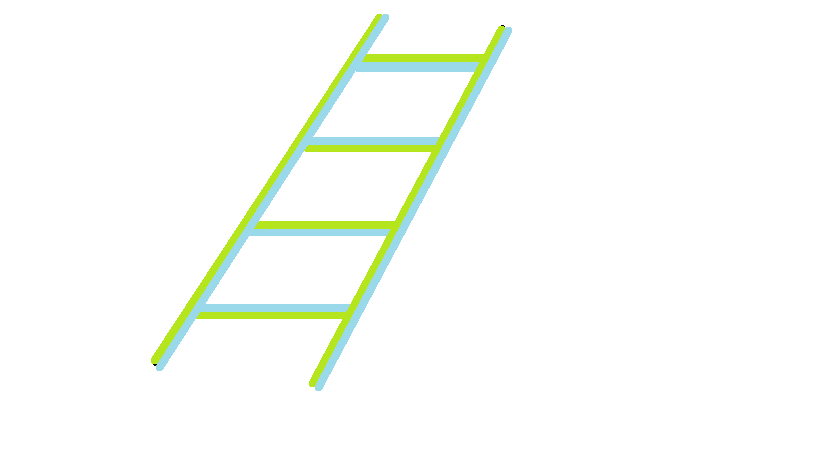 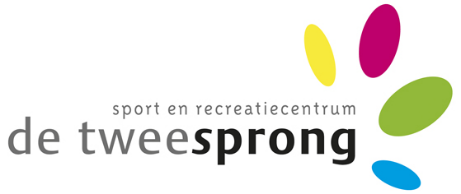 Activiteitenladder September 2018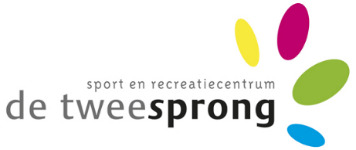 4 tegen 4 voetbal4 tegen 4 voetbalDonderdag 6 september 201814:30 – 15:30 uurDeze activiteit vindt plaats in de voetbalkooi bij basisschool de Kiem. We spelen een toernooitje 4 tegen 4. Alle kinderen van de scholen van de SSBA kunnen zich inschrijven. Iedereen schrijft zich individueel in, de sportcoaches maken vervolgens teams van 4 personen. Vind je het leuk om een potje te komen voetballen? Geef je dan snel op via www.detweesprong.nl. 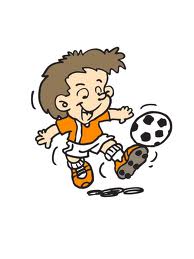 (Bij slecht weer vindt deze activiteit plaats in de gymzaal van Kaskade)Deze activiteit vindt plaats in de voetbalkooi bij basisschool de Kiem. We spelen een toernooitje 4 tegen 4. Alle kinderen van de scholen van de SSBA kunnen zich inschrijven. Iedereen schrijft zich individueel in, de sportcoaches maken vervolgens teams van 4 personen. Vind je het leuk om een potje te komen voetballen? Geef je dan snel op via www.detweesprong.nl. (Bij slecht weer vindt deze activiteit plaats in de gymzaal van Kaskade)Deze activiteit vindt plaats in de voetbalkooi bij basisschool de Kiem. We spelen een toernooitje 4 tegen 4. Alle kinderen van de scholen van de SSBA kunnen zich inschrijven. Iedereen schrijft zich individueel in, de sportcoaches maken vervolgens teams van 4 personen. Vind je het leuk om een potje te komen voetballen? Geef je dan snel op via www.detweesprong.nl. (Bij slecht weer vindt deze activiteit plaats in de gymzaal van Kaskade)Deze activiteit vindt plaats in de voetbalkooi bij basisschool de Kiem. We spelen een toernooitje 4 tegen 4. Alle kinderen van de scholen van de SSBA kunnen zich inschrijven. Iedereen schrijft zich individueel in, de sportcoaches maken vervolgens teams van 4 personen. Vind je het leuk om een potje te komen voetballen? Geef je dan snel op via www.detweesprong.nl. (Bij slecht weer vindt deze activiteit plaats in de gymzaal van Kaskade)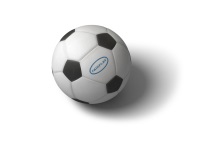 Voor wie?Groep 3 t/m 5Door wie? SportcoachesAantal deelnemers? Max. 20 kinderenWaar?Voetbalkooi de KiemHoe aanmelden?www.detweesprong.nl Kosten?Gratis4 tegen 4 voetbal4 tegen 4 voetbalDonderdag 6 september 201815:30 – 16:30 uurDeze activiteit vindt plaats in de voetbalkooi bij basisschool de Kiem. We spelen een toernooitje 4 tegen 4. Alle kinderen van de scholen van de SSBA kunnen zich inschrijven. Iedereen schrijft zich individueel in, de sportcoaches maken vervolgens teams van 4 personen. Vind je het leuk om een potje te komen voetballen? Geef je dan snel op via www.detweesprong.nl.  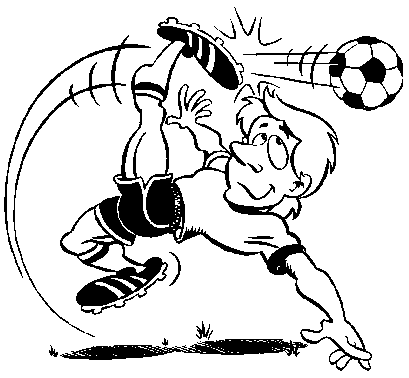 (Bij slecht weer vindt deze activiteit plaats in de gymzaal van Kaskade)Deze activiteit vindt plaats in de voetbalkooi bij basisschool de Kiem. We spelen een toernooitje 4 tegen 4. Alle kinderen van de scholen van de SSBA kunnen zich inschrijven. Iedereen schrijft zich individueel in, de sportcoaches maken vervolgens teams van 4 personen. Vind je het leuk om een potje te komen voetballen? Geef je dan snel op via www.detweesprong.nl.  (Bij slecht weer vindt deze activiteit plaats in de gymzaal van Kaskade)Deze activiteit vindt plaats in de voetbalkooi bij basisschool de Kiem. We spelen een toernooitje 4 tegen 4. Alle kinderen van de scholen van de SSBA kunnen zich inschrijven. Iedereen schrijft zich individueel in, de sportcoaches maken vervolgens teams van 4 personen. Vind je het leuk om een potje te komen voetballen? Geef je dan snel op via www.detweesprong.nl.  (Bij slecht weer vindt deze activiteit plaats in de gymzaal van Kaskade)Deze activiteit vindt plaats in de voetbalkooi bij basisschool de Kiem. We spelen een toernooitje 4 tegen 4. Alle kinderen van de scholen van de SSBA kunnen zich inschrijven. Iedereen schrijft zich individueel in, de sportcoaches maken vervolgens teams van 4 personen. Vind je het leuk om een potje te komen voetballen? Geef je dan snel op via www.detweesprong.nl.  (Bij slecht weer vindt deze activiteit plaats in de gymzaal van Kaskade)Voor wie?Groep 6 t/m 8Door wie? SportcoachesAantal deelnemers? Max. 20 kinderenWaar?Voetbalkooi de KiemHoe aanmelden?www.detweesprong.nl Kosten?GratisBunker trefbalBunker trefbalMaandag 10 september 201814:30 – 15:30 uurVandaag spelen we het spel Bunker trefbal in de sporthal van de Tweesprong. Vind je het spelletje trefbal leuk en kan je een goeie bunker maken waarin je kunt schuilen voor de bal?   Geef je dan snel op! En doe mee met dit gave spel.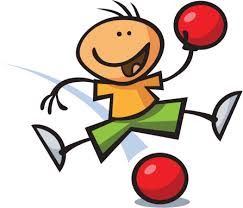 Vandaag spelen we het spel Bunker trefbal in de sporthal van de Tweesprong. Vind je het spelletje trefbal leuk en kan je een goeie bunker maken waarin je kunt schuilen voor de bal?   Geef je dan snel op! En doe mee met dit gave spel.Vandaag spelen we het spel Bunker trefbal in de sporthal van de Tweesprong. Vind je het spelletje trefbal leuk en kan je een goeie bunker maken waarin je kunt schuilen voor de bal?   Geef je dan snel op! En doe mee met dit gave spel.Vandaag spelen we het spel Bunker trefbal in de sporthal van de Tweesprong. Vind je het spelletje trefbal leuk en kan je een goeie bunker maken waarin je kunt schuilen voor de bal?   Geef je dan snel op! En doe mee met dit gave spel.Voor wie?Groep 5 t/m 8Door wie? SportcoachesAantal deelnemers? Max. 30 kinderenWaar?Sporthal de TweesprongHoe aanmelden?www.detweesprong.nl Kosten?GratisStakingsdag basisscholenStakingsdag basisscholenWoensdag 12 september 2018….Woensdag 12 september gaan alle basisscholen in Zuid Holland staken. We zijn bij de Tweesprong bezig met het organiseren van een leuke activiteit voor de kinderen uit groep 3 t/m 8. Helaas is bij het maken van deze activiteitenladder nog niet alle informatie bekend. Houdt daarom facebook en de website van de Tweesprong goed in de gaten. 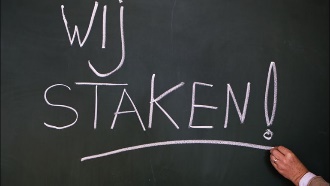 Woensdag 12 september gaan alle basisscholen in Zuid Holland staken. We zijn bij de Tweesprong bezig met het organiseren van een leuke activiteit voor de kinderen uit groep 3 t/m 8. Helaas is bij het maken van deze activiteitenladder nog niet alle informatie bekend. Houdt daarom facebook en de website van de Tweesprong goed in de gaten. Woensdag 12 september gaan alle basisscholen in Zuid Holland staken. We zijn bij de Tweesprong bezig met het organiseren van een leuke activiteit voor de kinderen uit groep 3 t/m 8. Helaas is bij het maken van deze activiteitenladder nog niet alle informatie bekend. Houdt daarom facebook en de website van de Tweesprong goed in de gaten. Woensdag 12 september gaan alle basisscholen in Zuid Holland staken. We zijn bij de Tweesprong bezig met het organiseren van een leuke activiteit voor de kinderen uit groep 3 t/m 8. Helaas is bij het maken van deze activiteitenladder nog niet alle informatie bekend. Houdt daarom facebook en de website van de Tweesprong goed in de gaten. Voor wie?Groep 3 t/m 8Door wie? SportcoachesAantal deelnemers? Nog onbekendWaar?Sporthal de TweesprongHoe aanmelden?www.detweesprong.nl Kosten?Nog onbekendOranjeloopOranjeloopMaandag 17 september 201819:00 uurDe komende weken gaan we tijdens de sportcoach lessen trainen voor de oranjeloop. We gaan aan de slag met diverse loopvormen en spelletjes om onze conditie te verbeteren. Het zou natuurlijk gaaf zijn om dit af te sluiten door deel te nemen aan de oranjeloop. Schrijf jij je in voor de 2 km, 6 km of misschien wel de 10 km? En laat zien wat je kan aan de vele toeschouwers die jullie komen aanmoedigen. Kom je verkleed of geschminkt dan heb je ook nog kans op een prijsje. 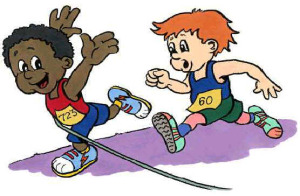 De komende weken gaan we tijdens de sportcoach lessen trainen voor de oranjeloop. We gaan aan de slag met diverse loopvormen en spelletjes om onze conditie te verbeteren. Het zou natuurlijk gaaf zijn om dit af te sluiten door deel te nemen aan de oranjeloop. Schrijf jij je in voor de 2 km, 6 km of misschien wel de 10 km? En laat zien wat je kan aan de vele toeschouwers die jullie komen aanmoedigen. Kom je verkleed of geschminkt dan heb je ook nog kans op een prijsje. De komende weken gaan we tijdens de sportcoach lessen trainen voor de oranjeloop. We gaan aan de slag met diverse loopvormen en spelletjes om onze conditie te verbeteren. Het zou natuurlijk gaaf zijn om dit af te sluiten door deel te nemen aan de oranjeloop. Schrijf jij je in voor de 2 km, 6 km of misschien wel de 10 km? En laat zien wat je kan aan de vele toeschouwers die jullie komen aanmoedigen. Kom je verkleed of geschminkt dan heb je ook nog kans op een prijsje. De komende weken gaan we tijdens de sportcoach lessen trainen voor de oranjeloop. We gaan aan de slag met diverse loopvormen en spelletjes om onze conditie te verbeteren. Het zou natuurlijk gaaf zijn om dit af te sluiten door deel te nemen aan de oranjeloop. Schrijf jij je in voor de 2 km, 6 km of misschien wel de 10 km? En laat zien wat je kan aan de vele toeschouwers die jullie komen aanmoedigen. Kom je verkleed of geschminkt dan heb je ook nog kans op een prijsje. Voor wie?IedereenDoor wie? Oranje ComitéAantal deelnemers? Iedereen is welkomWaar?Start NoordhoekHoe aanmelden?Inschrijven vanaf 18:00 bij Jan PuntKosten?€1,00Bunker trefbalBunker trefbalDinsdag 25 september 201815:45 – 16:45 uurVandaag spelen we het spel Bunker trefbal in het Spant in Leimuiden. Vind je het spelletje trefbal leuk en kan je een goeie bunker maken waarin je kunt schuilen voor de bal? Geef je dan snel op! En doe mee met dit gave spel.Vandaag spelen we het spel Bunker trefbal in het Spant in Leimuiden. Vind je het spelletje trefbal leuk en kan je een goeie bunker maken waarin je kunt schuilen voor de bal? Geef je dan snel op! En doe mee met dit gave spel.Vandaag spelen we het spel Bunker trefbal in het Spant in Leimuiden. Vind je het spelletje trefbal leuk en kan je een goeie bunker maken waarin je kunt schuilen voor de bal? Geef je dan snel op! En doe mee met dit gave spel.Vandaag spelen we het spel Bunker trefbal in het Spant in Leimuiden. Vind je het spelletje trefbal leuk en kan je een goeie bunker maken waarin je kunt schuilen voor de bal? Geef je dan snel op! En doe mee met dit gave spel.Voor wie?Groep 5 t/m 8Door wie? SportcoachesAantal deelnemers? Max. 30 kinderenWaar?Sporthal ‘t SpantHoe aanmelden?www.detweesprong.nl Kosten?GratisKies je sport!Kies je sport!Medio septemberMedio septemberNa het grote succes van vorig jaar  zijn we ook dit jaar weer druk bezig met het organiseren van het project Kies je sport! Diverse verenigingen in Roelofarendsveen, Oude Wetering, Nieuwe Wetering en Rijpwetering hebben activiteiten georganiseerd om kennis te maken met de desbetreffende sport. Misschien ontdek jij via dit project een sportvereniging waar je graag lid wilt worden. Medio september wordt het boekje ‘Kies je sport!’ tijdens de gymlessen gepromoot en krijgen alle ouders van de scholen in Roelofarendsveen, Oude Wetering en Rijpwetering het boekje digitaal aangeleverd. Vergeet je niet in te schrijven! 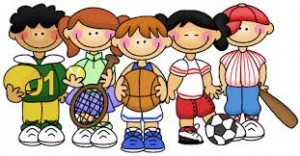 Na het grote succes van vorig jaar  zijn we ook dit jaar weer druk bezig met het organiseren van het project Kies je sport! Diverse verenigingen in Roelofarendsveen, Oude Wetering, Nieuwe Wetering en Rijpwetering hebben activiteiten georganiseerd om kennis te maken met de desbetreffende sport. Misschien ontdek jij via dit project een sportvereniging waar je graag lid wilt worden. Medio september wordt het boekje ‘Kies je sport!’ tijdens de gymlessen gepromoot en krijgen alle ouders van de scholen in Roelofarendsveen, Oude Wetering en Rijpwetering het boekje digitaal aangeleverd. Vergeet je niet in te schrijven! Na het grote succes van vorig jaar  zijn we ook dit jaar weer druk bezig met het organiseren van het project Kies je sport! Diverse verenigingen in Roelofarendsveen, Oude Wetering, Nieuwe Wetering en Rijpwetering hebben activiteiten georganiseerd om kennis te maken met de desbetreffende sport. Misschien ontdek jij via dit project een sportvereniging waar je graag lid wilt worden. Medio september wordt het boekje ‘Kies je sport!’ tijdens de gymlessen gepromoot en krijgen alle ouders van de scholen in Roelofarendsveen, Oude Wetering en Rijpwetering het boekje digitaal aangeleverd. Vergeet je niet in te schrijven! Na het grote succes van vorig jaar  zijn we ook dit jaar weer druk bezig met het organiseren van het project Kies je sport! Diverse verenigingen in Roelofarendsveen, Oude Wetering, Nieuwe Wetering en Rijpwetering hebben activiteiten georganiseerd om kennis te maken met de desbetreffende sport. Misschien ontdek jij via dit project een sportvereniging waar je graag lid wilt worden. Medio september wordt het boekje ‘Kies je sport!’ tijdens de gymlessen gepromoot en krijgen alle ouders van de scholen in Roelofarendsveen, Oude Wetering en Rijpwetering het boekje digitaal aangeleverd. Vergeet je niet in te schrijven! 